1. pielikumsMinistru kabineta2017. gada      .decembralikumprojekta anotācijaiTraktortehnikas vadītāju un speciālās traktortehnikas vadītāju apliecības paraugs (spēkā līdz 2019. gada 28. septembrim)Traktortehnikas vadītāju apliecības paraugs (spēkā 10 gadus no izdošanas brīža)Zemkopības ministrs 							Jānis Dūklavs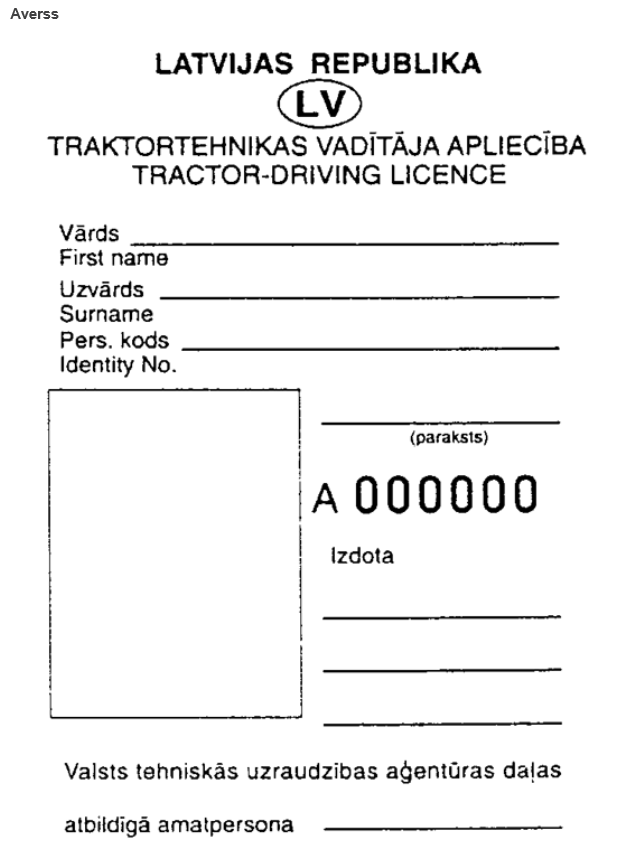 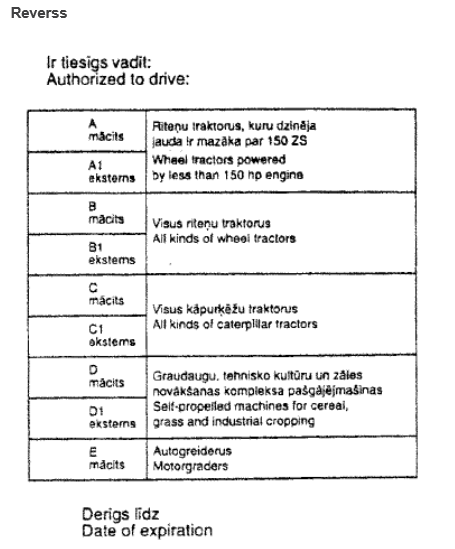 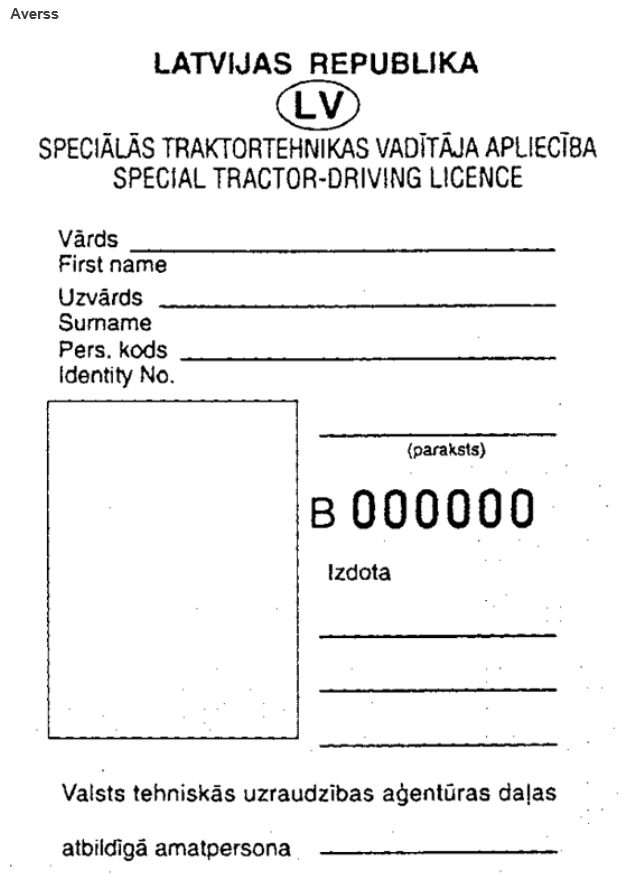 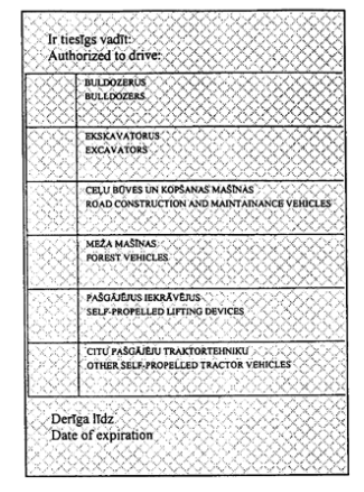 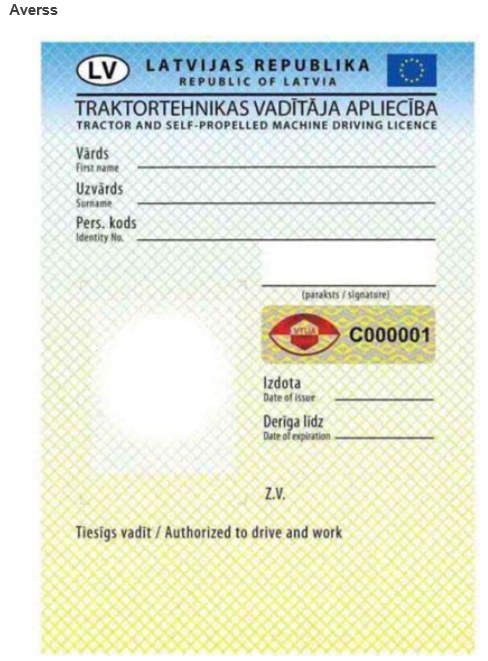 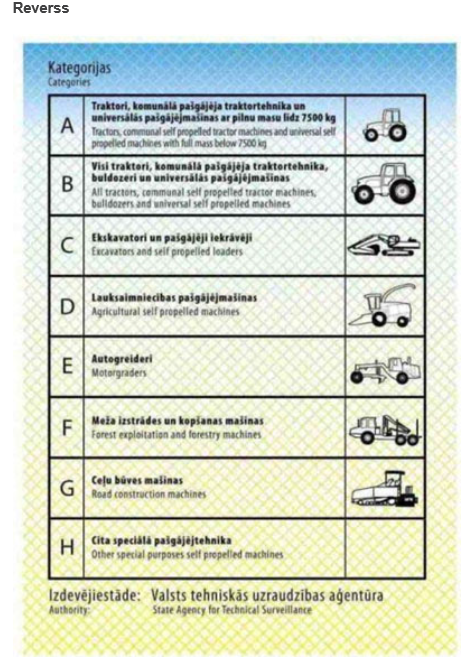 